Publicado en   el 28/09/2015 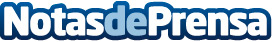 Red.es, ICEX y Adigital organizan la primera misión digital a BerlínDatos de contacto:Nota de prensa publicada en: https://www.notasdeprensa.es/red-es-icex-y-adigital-organizan-la-primera Categorias: E-Commerce http://www.notasdeprensa.es